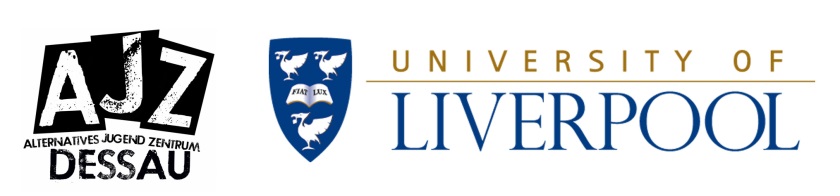 Výstava: “…nezapomeň na ty fotky, je to moc důležité …”Chceme znát Váš názor!Svoje připomínky můžete kdykoli zaslat též na: romanihistories@usd.cas.cz
Následující dotazník si můžete stáhnout též z naší webové stránky http://www.romanihistories.usd.cas.cz/other-eventsKde jste výstavu / doprovodný program navštívili?
            - Praha, Knihovna Václava Havla
            - Praha, KarolinumKdy jste výstavu / doprovodný program navštívili?
            - Praha, 20. 9. 2017 (Knihovna Václava Havla)
            - Praha, září-listopad 2017 (Karolinum)Jak jste se o výstavě / doprovodném programu dozvěděli? osobní pozváníz médiína sociálních sítíchz webových stránek projektu nebo  jiných webových stránekod jiných lidízastavili jste se náhodou jinakJaký jste měli důvod výstavu / doprovodný program navštívit?souvisí s mojí pracísouvisí s mým výzkumemzajímám se o téma osobnějiný důvod – uveďte, prosím, jakýJaký je Váš věk? (uveďte, prosím, rok narození)Kde pracujete?Pocházíte z romského prostředí nebo z romské rodiny?            ano / neJak moc jste toho věděli o genocidě Sintů a Romů před návštěvou výstavy /doprovodného programu? Pokud už jste něco věděli, odkud jste se tyto informace dozvěděli? osobní / rodinná zkušenost ve škole			na univerzitě díky spolupráci s určitou organizací mimo školu/zaměstnání   díky vlastní četbě / z filmů / z televize jinak – uveďte, prosím, jakObsahovala výstava / doprovodný program nějaký aspekt, který vás zvláště zaujal? 
Odnášíte si z výstavy/ doprovodného programu nějakou konkrétní zprávu / poučení? 
Vzbudila ve Vás výstava / doprovodný program nějaké otázky? 
            ano / nePokud ano, jaké?Podnikli jste něco konkrétního nebo jste něco změnili (nebo se k nějaké aktivitě chystáte) na základě toho, co jste se v rámci výstavy / doprovodného programu dozvěděli?Které aspekty výstavy / doprovodného programu byste navrhovali zlepšit nebo změnit? Máte nějaký další komentář nebo dojem, o který byste se s námi chtěli podělit? Mohli bychom Vás případně kontaktovat, abychom s Vámi mohli Vaše reakce a komentáře prodiskutovat? Pokud ano, uveďte prosím Vaše jméno a kontaktní informace (e-mail nebo telefon)